МЕТОДИЧЕСКИЕ РЕКОМЕНДАЦИИ ДЛЯ САМОСТОЯТЕЛЬНО ПРИБЫВШИХ ГРАЖДАН РОССИЙСКОЙ ФЕДЕРАЦИИ, УКРАИНЫ, ДОНЕЦКОЙ НАРОДНОЙ РЕСПУБЛИКИ, ЛУГАНСКОЙ НАРОДНОЙ РЕСПУБЛИКИ И ЛИЦ БЕЗ ГРАЖДАНСТВА, ПОСТОЯННО ПРОЖИВАЮЩИХ НА ТЕРРИТОРИЯХ УКРАИНЫ, ДОНЕЦКОЙ НАРОДНОЙ РЕСПУБЛИКИ, ЛУГАНСКОЙ НАРОДНОЙ РЕСПУБЛИКИ, ВЫНУЖДЕННО ПОКИНУВШИХ ТЕРРИТОРИИ УКРАИНЫ, ДОНЕЦКОЙ НАРОДНОЙ РЕСПУБЛИКИ, ЛУГАНСКОЙ НАРОДНОЙ РЕСПУБЛИКИ И ПРИБЫВШИХ НА ТЕРРИТОРИЮ РОССИЙСКОЙ ФЕДЕРАЦИИ В ЭКСТРЕННОМ МАССОВОМ ПОРЯДКЕ Первый шаг – осуществить постановку на миграционный учет на территории Республики Коми Иностранные граждане, прибывшие на территорию Российской Федерации, подлежат постановке на учет по месту пребывания.Уведомление о прибытии иностранного гражданина в место пребывания представляется в территориальный орган Министерства внутренних дел Российской Федерации в течение 7 рабочих дней со дня его прибытия в место пребывания (ст. 20 Федерального закона от 18.07.2006 г. № 109-ФЗ, ст. 20 Постановления Правительства РФ от 15.01.2007 г. № 9).Срок временного пребывания в Российской Федерации иностранного гражданина, прибывшего в Российскую Федерацию в порядке, не требующем получения визы, не может превышать девяносто суток суммарно в течение каждого периода в сто восемьдесят суток, за исключением случаев, если такой срок продлен.Срок временного пребывания иностранного гражданина в Российской Федерации может быть продлен в следующих случаях:- при выдаче иностранному гражданину патента;- при приеме заявления для получения разрешения на временное проживание или вида на жительство;- при наличии близких родственников граждан Российской Федерации, либо иностранных граждан, имеющих вид на жительство в Российской Федерации (супруги, родители, дети, дедушки, бабушки, внуки). 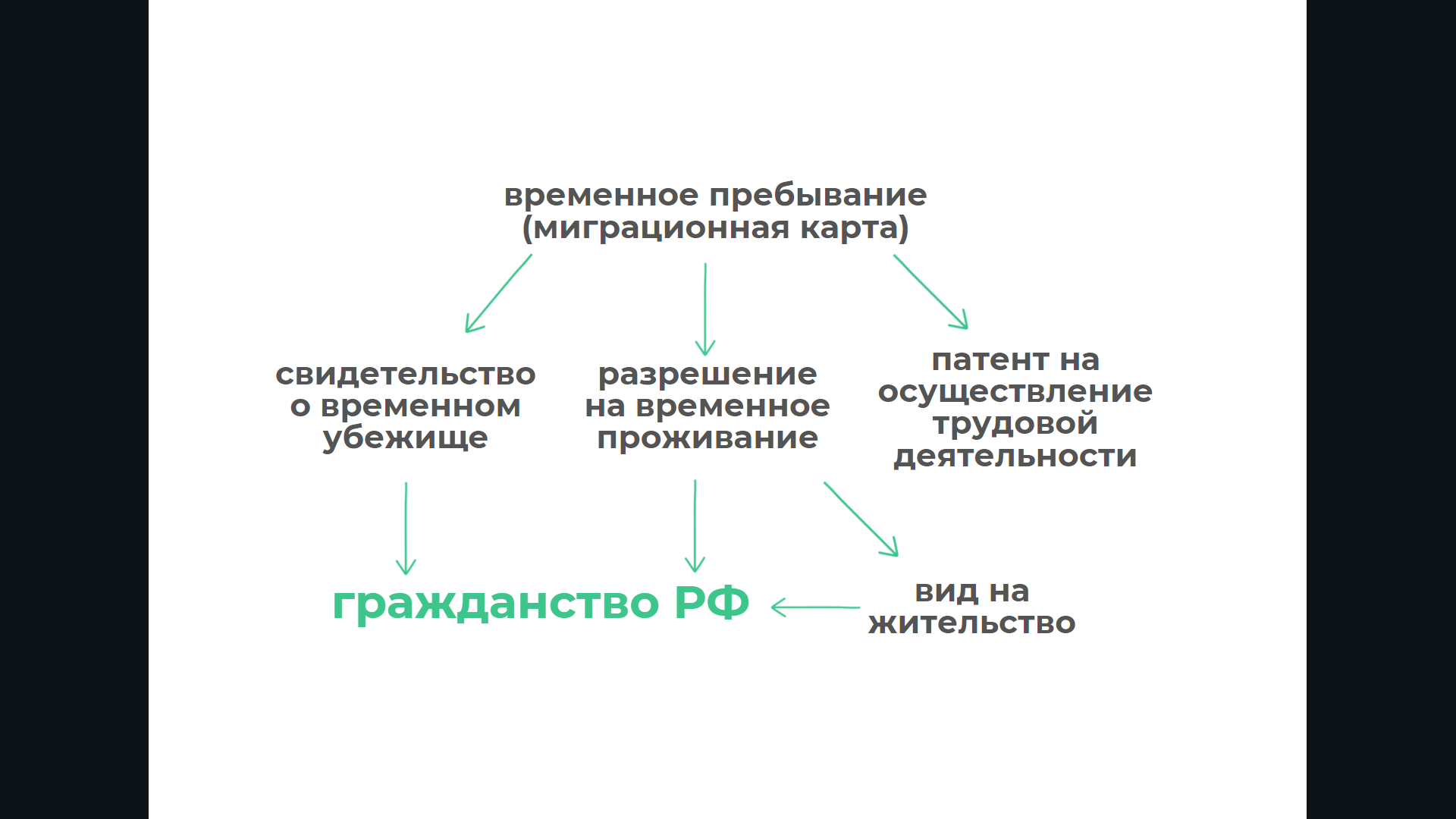 Условия получения временного убежищаУсловия получения временного убежища (предоставляется МВД России и его территориальными органами в соответствии с постановлением Правительства РФ от 09.04.2001 г. № 274 на бесплатной основе). Иностранные граждане, прибывающие на территорию Российской Федерации с территории Украины, из ДНР и ЛНР, могут обратиться в ближайший территориальный орган МВД России по месту пребывания с заявлением (ходатайством) о предоставлении временного убежища, получении статуса беженца, вынужденного переселенца, а также получении разрешения на временное проживание и приобретении гражданства Российской Федерации.При обращении с ходатайством заявлением о предоставлении временного убежища предоставляются:1. Документ, удостоверяющий личность.2. Документы, подтверждающие родственные отношения (например, свидетельство о рождении ребенка).3. Фотографии размером 3,5 х 4,5, на матовой бумаге (4 шт.). При их отсутствии, в исключительном порядке фотографирование может быть организовано территориальным органом МВД России.Для прибывших после 18.02.2022 срок рассмотрения заявления в течение 3 дней со дня принятия заявления (ПП РФ от 22.07.2014 № 690), для прибывших до 18.02.2022 – до 3 месяцев (ПП РФ от 09.04.2001 № 274).Также лица, подавшие заявление, проходят бесплатное обязательное медицинское освидетельствование, которое занимает до 10 дней.Бланк ходатайства о предоставлении временного убежища размещен на официальном сайте МВД России, также его можно получить при обращении в территориальный орган МВД России по месту пребывания на территории Российской Федерации, в пунктах временного размещения.«Кроме того, в соответствии с Указом Президента Российской Федерации от 29 апреля 2019 г. № 187 иностранные граждане, проживающие (проживавшие) на территориях Донецкой и Луганской областей Украины на 07.04.2014 и 27.04.2014 соответственно, а также граждане ДНР и ЛНР (без данного условия) имеют право обратиться с заявлениями о приеме в гражданство Российской Федерации в упрощенном порядке».В случае отсутствия у прибывших иностранных граждан и членов их семей действительных документов, удостоверяющих личность, территориальный орган МВД РФ проводит процедуру установления личности таких лиц и выдает заключение. Срок 3 рабочих дня, при необходимости с продлением, но не более чем на 3 месяца (ст. 10.1 Федерального закона от 25.07.2002 г. № 115-ФЗ).Условия получения разрешения на временное проживаниеДля получения разрешения на временное проживание в Российской Федерации гражданам Украины, ДНР, ЛНР можно обратиться с заявлением о выдаче разрешения на временное проживание без учета установленной Правительством Российской Федерации квоты. Указанная возможность предусмотрена подпунктом 11 пункта 3 статьи 6 Федерального закона от 25 июля 2002 г. № 115-ФЗ «О правовом положении иностранных граждан в Российской Федерации».Срок оформления разрешения на временное проживание составляет шестьдесят суток. Государственная пошлина – 1 600 рублей.Для получения разрешения гражданин Украины, ДНР, ЛНР подает в подразделение по вопросам миграции:- заявление в двух экземплярах и две личные фотографии размером 35 x 45 мм в черно-белом или цветном исполнении;- документ, удостоверяющий личность, и его нотариально заверенный перевод;- один из документов (при наличии), подтверждающих владение иностранным гражданином русским языком, знание истории России и основ законодательства Российской Федерации:документ государственного образца об образовании (на уровне не ниже основного общего образования), выданный образовательным учреждением на территории государства, входившего в состав СССР, до 1 сентября 1991 года;документ об образовании и (или) о квалификации, выданный лицам, успешно прошедшим государственную итоговую аттестацию на территории Российской Федерации с 1 сентября 1991 года по 31 декабря 1995 года, а такжедокумент, выданный военной профессиональной образовательной организацией или военной образовательной организацией высшего образования.Документ, подтверждающий владение иностранным гражданином русским языком, знание истории России и основ законодательства Российской Федерации не представляются иностранными гражданами:не достигшими возраста восемнадцати лет,мужчинами, достигшими возраста 65 лет,женщинами, достигшими возраста 60 лет,недееспособными или ограниченными в дееспособности;участниками Государственной программы и членами их семей.Заявитель по собственной инициативе вправе предоставить:миграционную карту с отметкой органа пограничного контроля о въезде иностранного гражданина в Российскую Федерацию или подразделения по вопросам миграции о выдаче иностранному гражданину миграционной карты;документ, подтверждающий уплату государственной пошлины за выдачу разрешения на временное проживание;медицинские документы, подтверждающие отсутствие факта употребления иностранным гражданином наркотических средств или психотропных веществ без назначения врача либо новых потенциально опасных психоактивных веществ и инфекционных заболеваний, которые представляют опасность для окружающих, предусмотренных перечнем, утверждаемым уполномоченным Правительством Российской Федерации федеральным органом исполнительной власти, а также сертификат об отсутствии у иностранного гражданина заболевания, вызываемого вирусом иммунодефицита человека (ВИЧ-инфекции);один из документов, подтверждающих владение иностранным гражданином русским языком, знание истории России и основ законодательства Российской Федерации:сертификат о владении русским языком, знании истории России и основзаконодательства Российской Федерации на уровне, соответствующем цели получения разрешения на временное проживание или вида на жительство;документ об образовании и (или) о квалификации, выданный лицам, успешно прошедшим государственную итоговую аттестацию на территории Российской Федерации с 1 января 1996г.;сертификат о владении русским языком, знании истории России и основ законодательства Российской Федерации, выданный до 7.06.21 г.Условия получения вида на жительствоВид на жительство может быть выдан иностранному гражданину, прожившему в Российской Федерации не менее одного года на основании разрешения на временное проживание.Размер госпошлины за выдачу вида на жительство составляет 5 000 руб.Вместе с заявлением (в двух экземплярах) совершеннолетний дееспособный иностранный граждан предоставляет (п. 10 ст. 8 Закона № 115-ФЗ; п. 26 Административного регламента):четыре личные фотографии размером 35 x 45 мм в черно-белом или цветном исполнении;документ, удостоверяющий личность заявителя, и его нотариально заверенный перевод;документ, подтверждающий возможность иностранного гражданина содержать себя и членов своей семьи в РФ в пределах прожиточного минимума, не прибегая к помощи государства (за исключением нетрудоспособных иностранных граждан). К таким документам относится, например, справка о доходах или о наличии банковского вклада;один из следующих документов (при наличии), подтверждающих владение иностранным гражданином русским языком, знание истории России и основ законодательства РФ:документ государственного образца об образовании (на уровне не ниже основного общего образования), выданный до 01.09.1991 образовательным учреждением на территории государства, входившего в состав СССР;документ об образовании и (или) о квалификации, выданный лицам, успешно прошедшим государственную итоговую аттестацию на территории РФ, с 01.09.1991 по 31.12.1995, а также документ, выданный военной профессиональной образовательной организацией или военной образовательной организацией высшего образования.Такой документ не представляется отдельными категориями граждан, например, достигшими возраста 65 и 60 лет (соответственно мужчины и женщины), участниками Госпрограммы и членами их семьи, иностранными гражданами, имеющими родителя (усыновителя, опекуна, попечителя), сына или дочь, состоящих в гражданстве Российской Федерации и постоянно проживающих в Российской Федерации;документ, выданный полномочным органом государства постоянного проживания не ранее чем за три месяца на день подачи заявления, подтверждающий отсутствие судимости либо, при ее наличии, содержащий информацию о преступлении, за которое был осужден заявитель. Этот документ не представляется иностранным гражданином, прибывшим в РФ в порядке, не требующем получения визы, либо проживающим в РФ на основании разрешения на временное проживание, если такой документ был представлен ранее.Кроме того, заявитель вправе представить по собственной инициативе, например, следующие документы (пп. 50.3, 50.11, 50.12 п. 50 Административного регламента):квитанцию об уплате госпошлины;медицинские документы, подтверждающие отсутствие факта употребления наркотических средств или психотропных веществ без назначения врача либо новых потенциально опасных психоактивных веществ и отсутствие инфекционных заболеваний, представляющих опасность для окружающих, а также сертификат об отсутствии у заявителя ВИЧ-инфекции (далее - медицинские документы и сертификат об отсутствии ВИЧ-инфекции);документ об образовании и (или) о квалификации, выданный лицам, успешно прошедшим государственную итоговую аттестацию на территории РФ с 01.01.1996.Срок рассмотрения заявления о выдаче вида на жительство составляет не более четырех месяцев со дня принятия заявления (п.п. 23.1 п. 23 Административного регламента). Информация о предоставлении государственных услуг, в частности формы заявлений о выдаче разрешения на временное проживание, о выдаче вида на жительство и образцы их заполнения, перечень документов, представляемых заявителем, требования к таким документам, банковские реквизиты для уплаты госпошлины, размещены на информационных стендах подразделений по вопросам миграции территориальных органов МВД России, а также на Едином портале госуслуг и сайте МВД России (п. 4 Административного регламента, утв. Приказом МВД России от 11.06.2020 N 417; п. 1 Положения, утв. Указом Президента РФ от 21.12.2016 N 699).Условия получения гражданства РФ в упрощенном порядке:Список документов для упрощенного получения гражданства без оформления вида на жительство и разрешения на временное проживание, в соответствии с Указом Президента Российской Федерации от 29 апреля 2019 г. № 187:заявление установленного образца в двух экземплярах;паспорт гражданина ДНР или ЛНР;если нет отметки о регистрации в действующем украинском паспорте или паспорте ДНР или ЛНР, документ, подтверждающий постоянное проживание на территории Донецкой или Луганской области по состоянию на 7 апреля 2014 года и 27 апреля 2014 года соответственно;украинский паспорт, если он имеется;заявление о заключении или расторжении брака, а также документы о смене фамилии (если такие действия были).4 фотографии размером 3 на 4 сантиметра;квитанция об уплате госпошлины в размере 3500 руб.Должны быть предоставлены копии и оригиналы документов. Также нужно добавить свидетельство о рождении ребенка, если подается одновременно заявление для оформления гражданства для несовершеннолетних детей.Условия получения патента для осуществления трудовой деятельности:Заявление подается лично, через уполномоченную субъектом РФ организацию или единый портал государственных или муниципальных услуг. При подаче заявления в бумажной форме оно заполняется с помощью электронных средств или от руки разборчиво печатными буквами чернилами черного, синего или фиолетового цвета, без исправлений, помарок и неофициальных сокращений. В верхнем углу заявления вклеивается черно-белая или цветная фотография заявителя размером 30 x 40 мм, соответствующая его возрасту на день подачи заявления. Фотография должна соответствовать также другим установленным требованиям (п. п. 2, 30 ст. 13.3 Закона N 115-ФЗ; пп. 27.1.1 п. 27.1, п. п. 30, 31 Административного регламента, утв. Приказом МВД России от 05.10.2020 N 695).Бланки заявлений можно получить в подразделении по вопросам миграции, а также скопировать либо распечатать с официального сайта МВД России и его территориальных органов в сети Интернет (п. 29 Административного регламента).К заявлению прикладываются следующие документы (п. 18 ст. 5, п. п. 2, 29 ст. 13.3, п. 1 ст. 15.1 Закона N 115-ФЗ; п. п. 5, 6 ст. 34 Закона от 30.03.1999 N 52-ФЗ; п. 1 Постановления Правительства РФ от 08.04.2021 N 559; п. п. 27, 34 Административного регламента; Перечень, утв. Приказом Минздрава России от 19.11.2021 N 1079н):документ, удостоверяющий личность иностранного гражданина и признаваемый РФ в этом качестве, срок действия которого заканчивается не ранее чем через год со дня подачи заявления;действующий на территории РФ на срок осуществления трудовой деятельности иностранным гражданином договор (полис) добровольного медицинского страхования, заключенный со страховой организацией или с иностранной страховой организацией, имеющими право на осуществление в РФ добровольного медицинского страхования, либо договор о предоставлении платных медицинских услуг, заключенный с медицинской организацией, находящейся в том субъекте РФ, где иностранец намеревается осуществлять трудовую деятельность;медицинские документы, подтверждающие отсутствие факта употребления иностранным гражданином наркотических средств или психотропных веществ без назначения врача либо новых потенциально опасных психоактивных веществ и инфекционных заболеваний, представляющих опасность для окружающих, предусмотренных утвержденным перечнем, а также сертификат об отсутствии у него заболевания, вызываемого вирусом иммунодефицита человека (ВИЧ-инфекции) (за некоторым исключением). Указанные медицинские документы и сертификат выдаются по результатам медицинского освидетельствования, проведенного в медицинских организациях, находящихся на территории РФ, если иное не предусмотрено международным договором РФ или федеральным законом;один из следующих документов, подтверждающих владение русским языком, знание истории России и основ законодательства РФ:действующий сертификат о владении русским языком, знании истории России и основ законодательства РФ на уровне, соответствующем цели получения патента;документ государственного образца об образовании (на уровне не ниже основного общего образования), выданный образовательным учреждением на территории государства, входившего в состав СССР, до 01.09.1991;документ об образовании и (или) о квалификации, выданный лицам, успешно прошедшим государственную итоговую аттестацию на территории РФ с 01.09.1991;документ о прохождении экзамена на владение русским языком, знание истории и основ законодательства РФ.Для получения патента для осуществления трудовой деятельности на территории другого субъекта РФ иностранный гражданин представляет те же документы, за исключением документа, подтверждающего владение русским языком, знание истории России и основ законодательства РФ (п. 27.2 Административного регламента).Если документы составлены на иностранном языке, без дублирования в них записей на русском языке, к ним должен прилагаться перевод на русский язык. Верность перевода либо подлинность подписи переводчика должны быть засвидетельствованы нотариусом (п. 33 Административного регламента).При представлении документов через уполномоченную организацию ее представитель также представляет документы, подтверждающие его полномочия (п. 28 Административного регламента).Вы можете (но не обязаны) также представить (п. 36 Административного регламента):документы о постановке вас на учет по месту пребывания;миграционную карту с указанием работы как цели визита в РФ и с отметкой уполномоченного органа;документы, подтверждающие уплату НДФЛ в виде фиксированного авансового платежа на период действия патента (в случае получения) либо на период действия ранее выданного патента (в случае получения патента для осуществления трудовой деятельности на территории другого субъекта РФ);документ, подтверждающий уплату штрафа за нарушение срока обращения за оформлением патента, - в случае нарушения 30-дневного срока обращения за получением патента со дня въезда в РФ.В случае непредставления указанных документов подразделение по вопросам миграции самостоятельно проверит соответствующие данные на основании имеющихся у него сведений (п. 37 Административного регламента).Иностранные граждане при обращении с заявлением об оформлении патента подлежат обязательной государственной дактилоскопической регистрации и фотографированию (п. 13 ст. 5, п. 4.6 ст. 13 Закона N 115-ФЗ).Для получения документов в МВД пройти медицинское освидетельствованиеМедицинское освидетельствование, включая выдачу сертификата и медицинского заключения, проводится в срок, не превышающий десяти календарных дней со дня обращения освидетельствуемого в медицинскую организацию.Минздравом России разработан проект постановления Правительства Российской Федерации «О внесении изменений в постановление Правительства Российской Федерации от 31 октября 2014 г. № 1134», предусматривающий проведение обязательного медицинского освидетельствования для названной категории граждан на бесплатной основе.Осуществить нотариально заверенный перевод документов на русский языкДля перевода документов с иностранного языка на русский язык обратитесь по телефону горячей линии Министерства национальной политики Республики Коми 8 (8212) 30-12-84. Переведенные документы на русский язык необходимо заверить у нотариуса. Со списком частнопрактикующих нотариусов по каждому округу в Республике Коми можно ознакомиться на сайте Нотариальной палаты Республике Коми http://rknotary.ru/notariusy/.Второй шаг – оформить счёт в российском банке С 06.04.2022 в уполномоченных офисах СберБанка осуществляется обмен наличных украинских гривен на рубли в соответствии с указаниями Центрального Банка Российской Федерации. Актуальную информацию об офисах, осуществляющих обмен гривен на рубли можно узнать по номеру 900 — сказать автоответчику «соедините с оператором».Третий шаг – оформить СНИЛС (страховой номер индивидуального лицевого счёта) в отделении пенсионного фонда России или МФЦ РоссииДля регистрации в системе индивидуального (персонифицированного) учета и получения страхового номера индивидуального лицевого счета (СНИЛС) можно обратиться в любой территориальный орган ПФР, либо МФЦ с документом, удостоверяющим личность, и заполнить «Анкету зарегистрированного лица (форма АДВ-1)» на русском языке. Выдача СНИЛС осуществляется в режиме реального времени в день обращения. Заполните заявление в центре социальной защиты населения на единовременную выплату в размере 10 000 рублей. Центры по предоставлению государственных услуг в сфере социальной защиты населения городов и районов Республики Коми осуществляют прием заявлений и документов от граждан ЛНР и ДНР.Необходимо заполнить и передать копии документов:заявление на каждого члена семьи (заявление на выплату несовершеннолетнему, прибывшему без родителей, может подать только законный представитель (опекун/попечитель)) в Комитет Курской области;согласие на обработку персональных данных;заявление в Министерство труда, занятости и социальной защиты Республики Коми;4) копии документов, подтверждающих личность заявителя, и документов, удостоверяющие личность несовершеннолетних граждан (для несовершеннолетних граждан; в случае расхождения фамилии родителя и его ребенка (несовершеннолетних детей) – документ, подтверждающее родство;5) реквизиты лицевого счета в кредитной организации Российской Федерации. Реквизиты кредитной организации должны содержать: полное наименование кредитной организации, БИК, корреспондентский счет банка, лицевой счет получателя, ИНН/КПП банка;  6) страховой номер индивидуального лицевого счета в пенсионном фонде РФ (далее – СНИЛС);7) Миграционная карта заявителя и его ребенка.В случае несоответствия в свидетельстве о рождении ребенка (детей) фамилии матери и ребенка предоставляется копия свидетельства о регистрации (расторжении) брака. Если копия свидетельства о регистрации (расторжении) брака оформлена на иностранном языке, то предоставляется его нотариально заверенный перевод на русский язык.В случае если документы оформлены на иностранном языке, требуется нотариально заверенный перевод на русский язык. Четвертый шаг – оформить полис обязательного медицинского страхования (полис ОМС)Для оформления полиса ОМС необходимо обратиться в Страховую компанию «СОГАЗ-Мед» или Филиал ООО «Капитал МС» в Республике Коми» с письменным заявлением. Необходимо предъявить:документ, удостоверяющий личность;свидетельство о предоставлении временного убежища или разрешение на временное проживание в РВ или вид на жительство или удостоверение беженца;СНИЛС.Пятый шаг – получить свидетельство о предоставлении индивидуального номера налогоплательщика (ИНН) в налоговой (по требованию работодателя)Присвоение идентификационного номера налогоплательщика (далее - ИНН) осуществляется при постановке физического лица на учет в налоговом органе по основаниям, предусмотренным статьями 83 – 85 Налогового кодекса Российской Федерации (далее – Кодекс).Постановка на учет, снятие с учета в налоговых органах иностранных граждан (в том числе граждан Донецкой Народной Республики, Луганской Народной Республики и Украины) по основаниям, предусмотренным Кодексом, осуществляются в соответствии с Особенностями учета в налоговых органах физических лиц – иностранных граждан, не являющихся индивидуальными предпринимателями (далее – Особенности), утвержденными приказом Министерства финансов Российской Федерации от 11.09.2020 №188н.Особенностями определены категории иностранных граждан, подлежащие постановке на учет в налоговых органах, перечень представляемых в налоговый орган документов и требования к их оформлению.Для лиц, имеющий вид на жительство или разрешение на временное проживание необходимо заполнить заявление и приложить к нему, один из имеющийся этих документов, а также отметку о регистрации по месту жительства в Российской Федерации (п. 16-18 Особенностей). Для лиц, состоящих на учёте по месту пребывания (п. 19 Особенностей):1) заявление о постановке на учет;2) документ, удостоверяющий личность физического лица в Российской Федераций;3) отрывную часть бланка уведомления о прибытии физического лица в место пребывания с отметкой органа миграционного учета (организации федеральной почтовой связи, МФЦ либо администрации гостиницы).Иностранный гражданин вправе обратиться в любой налоговый орган с заявлением о постановке на учет в налоговом органе. При этом, в соответствии с пунктами 15-19 Особенностей иностранным гражданином при подаче в налоговый орган заявления о постановке на учет одновременно с указанным заявлением представляются документы, удостоверяющие его личность и подтверждающие его право проживания (пребывания) в Российской Федерации.В качестве документа, подтверждающего право лица на пребывание в Российской Федерации, предъявляется отрывная часть бланка уведомления о прибытии физического лица в место пребывания с отметкой органа миграционного учета (организации федеральной почтовой связи, МФЦ либо администрации гостиницы).Документы, необходимые для постановки на учет иностранных граждан, предусмотренные Особенностями, представляются в налоговые органы на русском языке или на иностранном языке с переводом на русский язык, заверенным в установленном порядке. Заявление о постановке на учет может быть представлено в любой налоговый орган, осуществляющий взаимодействие с физическими лицами, лично заявителем, через многофункциональный центр оказания государственных или муниципальных услуг или по почте заказным письмом с приложением заверенных в установленном порядке копий документов, удостоверяющих личность заявителя и подтверждающих его право проживания (пребывания) на территории Российской Федерации. Заявление о постановке на учет также может быть представлено в налоговый орган уполномоченным представителем физического лица с предъявлением доверенности, выдаваемой в порядке, установленном гражданским законодательством Российской Федерации.Постановка на учет физического лица с присвоением ИНН и выдача соответствующего свидетельства осуществляется налоговым органом в течение пяти дней со дня получения заявления.Шестой шаг – узнайть о вакансиях в центре занятости населенияПомощь в трудоустройстве оказывают Центры занятости населения городов и районов Республики Коми, в которые можно обратится, как лично, так и через Единую цифровую платформу «Работа в России» в сфере занятости и трудовых отношений https://trudvsem.ru/. 1) При наличии российского паспорта работодателю необходимо предъявить: - паспорт;- трудовая книжка;- ИНН;- СНИЛС;- документы воинского учета;- документ об образовании и (или) о квалификации;- справку о наличии (отсутствии) судимости (при необходимости);- справку о наличии (отсутствии) судимости и (или) факта уголовного преследования либо о прекращении уголовного преследования (при необходимости);- справку о том, является или не является лицо подвергнутым административному наказанию за потребление наркотических средств или психотропных веществ без назначения врача либо новых потенциально опасных психоактивных веществ (при необходимости). 2) При наличии иностранного гражданства или его отсутствия работодателю необходимо предъявить к вышеуказанному перечню (ст. 327.3 ТК РФ):- договор (полис) добровольного медицинского страхования, действующий на территории РФ;- патент или временное убежище для граждан Украины (при желании можно оформить разрешение на временное проживание или вид на жительство); - для визовых стран (если у прибывшего гражданина из ЛНДР гражданство Сербии, Румынии и др.) требуется разрешение на работу гражданину, а также разрешение на привлечение иностранного работника работодателю.В случае, окончания сроков действия любого из документа, необходимого при приеме на работу иностранного гражданина или лица без гражданства (ст. 327.5 ТК РФ). После заключения (расторжения) трудового договора с иностранным гражданином или лицом без гражданства, работодатель обязан уведомить территориальный орган МВД об этом в срок, не превышающий трех рабочих дней (п. 8, ст. 13 ФЗ от 25.07.2002 № 115). Форма и порядок уведомления определены Приказом МВД России от 30.07.2020 N 536 (приложение № 7-9). Работодатель может подать уведомление через сайт Госсулуги («Главная –> Органы власти –> Министерство внутренних дел Российской Федерации –> Уведомление по трудовым мигрантам).За неподачу уведомления о заключении договора штраф от 400 000 до 1 000 000 руб., а за неподачу уведомления о прибытии - от 400 000 до 500 000 руб. (ч. 3, 4 ст. 18.15, ст. 18.9 КоАП РФ).Закон РФ от 19.04.1991 №1032-1 "О занятости населения в Российской Федерации"Нацпроект «Демография»: как пройти бесплатное обучение и переобучениеВ Республике Коми реализуются мероприятия по профессиональному обучению и дополнительному профессиональному образованию отдельных категорий граждан в рамках федерального проекта «Содействие занятости» национального проекта «Демография».  Принять в них участие могут граждане в возрасте 50 лет и старше, граждане предпенсионного возраста; женщины, находящиеся в отпуске по уходу за ребенком до достижения им возраста 3-х лет; женщины, не состоящие в трудовых отношениях и имеющие детей дошкольного возраста в возрасте от 0 до 7 лет включительно; а также молодежь в возрасте до 35 лет включительно, относящаяся к категориям граждан:- не являющихся занятыми с даты выдачи им документа об образовании и (или) о квалификации в течение 4 месяцев и более;- не имеющих среднего профессионального или высшего образования и не обучающихся по образовательным программам среднего профессионального или высшего образования;- завершающих обучение по образовательным программам профессионального образования в текущем календарном году, обратившихся в органы службы занятости по месту жительства, для которых отсутствует подходящая работа по получаемой профессии (специальности).Граждане из числа молодежи в возрасте до 30 лет имеют приоритетное право на участие в мероприятиях.Для участия в мероприятиях гражданам необходимо подать заявление о прохождении профессионального обучения с использованием Единой цифровой платформы в сфере занятости и трудовых отношений "Работа в России" и заявление в органы службы занятости о получении государственной услуги по профессиональной ориентации в целях прохождения профессионального обучения.Профессиональное обучение осуществляется по востребованным профессиям на рынке труда Республики Коми при участии АНО «Агентство развития профессионального мастерства», ФГАОУ ВО «Национальный исследовательский Томский государственный университет», ФГБОУ ВО «Российская академия народного хозяйства и государственной службы», ФГБОУ ВО «Сыктывкарский государственный университет им. Питирима Сорокина», ГОУ ВО «Коми республиканская академия государственной службы и управления», ГПОУ «Сыктывкарский политехнический техникум» и других образовательных организаций.Законодательство о занятости населения распространяется также на иностранных граждан и лиц без гражданства, если иное не предусмотрено федеральными законами или международными договорами Российской Федерации.В соответствии с Постановление Правительства РФ от 27.05.2021 № 800 "О реализации мероприятий по организации профессионального обучения и дополнительного профессионального образования отдельных категорий граждан на период до 2024 года" ограничений на участие иностранных граждан нет. Информация о предоставлении социальных гарантий отдельным категориям граждан (пенсионеры, инвалиды, дети), прибывших из Украины, ДНР, ЛНРО приеме ребенка в образовательную организациюВ соответствии с федеральным законом Российской Федерации от 29 декабря 2012 года № 273 «Об образовании в Российской Федерации» в Российской Федерации гарантируются общедоступность и бесплатность в соответствии с федеральными государственными образовательными стандартами дошкольного, начального общего, основного общего и среднего общего образования, среднего профессионального образования.Иностранные граждане и лица без гражданства, в том числе дети, вынужденно покинувших территорию Донецкой Народной Республики и Луганской Народной Республики (далее – ДНР и ЛНР), обладают равными с гражданами Российской Федерации правами на получение дошкольного, начального общего, основного общего и среднего общего образования, а также профессионального обучения по программам профессиональной подготовки по профессиям рабочих, должностям служащих в пределах освоения образовательной программы среднего общего образования.Образование может быть получено:1) в организациях, осуществляющих образовательную деятельность;2) вне организаций, осуществляющих образовательную деятельность (в форме семейного образования и самообразования).О приеме ребенка в дошкольную образовательную организациюНаправление и прием в ДОО детей, прибывших с территорий ДНР и ЛНР (в том числе детей лиц, признанных беженцами, являющихся иностранными гражданами и лицами без гражданства), осуществляются по личному заявлению родителя (законного представителя) ребенка.Заявление для направления в государственную или муниципальную образовательную организацию представляется в орган местного самоуправления на бумажном носителе и (или) в электронной форме через единый портал государственных и муниципальных услуг (функций). В заявлении для направления и (или) приема родителями (законными представителями) ребенка указываются следующие сведения:а) фамилия, имя, отчество (последнее - при наличии) ребенка;б) дата рождения ребенка;в) реквизиты свидетельства о рождении ребенка;г) адрес места жительства (места пребывания, места фактического проживания) ребенка;д) фамилия, имя, отчество (последнее - при наличии) родителей (законных представителей) ребенка;е) реквизиты документа, удостоверяющего личность родителя (законного представителя) ребенка;ж) реквизиты документа, подтверждающего установление опеки (при наличии);з) адрес электронной почты, номер телефона (при наличии) родителей (законных представителей) ребенка;и) о выборе языка образования, родного языка из числа языков народов Российской Федерации, в том числе русского языка как родного языка;к) о потребности в обучении ребенка по адаптированной образовательной программе дошкольного образования и (или) в создании специальных условий для организации обучения и воспитания ребенка-инвалида в соответствии с заключением психолого-медико-педагогической комиссии (при наличии);л) о направленности дошкольной группы;м) о необходимом режиме пребывания ребенка;н) о желаемой дате приема на обучение;к) при наличии у ребенка полнородных или неполнородных братьев и (или) сестер, обучающихся в государственной или муниципальной образовательной организации, выбранной родителем (законным представителем) для приема ребенка, его родители (законные представители) дополнительно в заявлении для направления указывают фамилию(-ии), имя (имена), отчество(-а) (последнее - при наличии) полнородных или неполнородных братьев и (или) сестер.Для направления и/или приема в образовательную организацию родители (законные представители) ребенка предъявляют следующие документы:документ, удостоверяющий личность родителя (законного представителя) ребенка, либо документ, удостоверяющий личность иностранного гражданина или лица без гражданства в Российской Федерации;документ, подтверждающий установление опеки (при необходимости);заключение психолого-медико-педагогической комиссии, подтверждающее нуждаемость ребенка в создании специальных образовательных условий в образовательной организации (при наличии);документ, подтверждающий потребность в обучении в группе оздоровительной направленности, при необходимости (справка от врача).Для направления родители (законные представители) ребенка дополнительно предъявляют документ, подтверждающий наличие права на специальные меры поддержки (гарантии) отдельных категорий граждан и их семей (при необходимости), а также вправе предъявить свидетельство о рождении ребенка, выданное на территории Российской Федерации, и свидетельство о регистрации ребенка по месту жительства или по месту пребывания на закрепленной территории по собственной инициативе. При отсутствии свидетельства о регистрации ребенка по месту жительства или по месту пребывания на закрепленной территории родитель (законный представитель) ребенка предъявляет документ, содержащий сведения о месте пребывания, месте фактического проживания ребенка.Родители (законные представители) ребенка, являющиеся иностранными гражданами или лицами без гражданства, дополнительно предъявляют документ(-ы), удостоверяющий(е) личность ребенка и подтверждающий(е) законность представления прав ребенка, а также документ, подтверждающий право заявителя на пребывание в Российской Федерации. Иностранные граждане и лица без гражданства все документы представляют на русском языке или вместе с заверенным переводом на русский язык (абзац тридцатый пункта 9 Порядка приема). Лицом, признанным беженцем, предъявляется удостоверение установленной формы (часть 7 статьи 7 Федерального закона № 4528-1; постановление Правительства Российской Федерации от 10 мая 2011 г. № 356 «Об удостоверении беженца»).О приеме ребенка в общеобразовательную организациюДля приема родитель(и) (законный(ые) представитель(и) ребенка или поступающий представляют следующие документы:а)	копию документа, удостоверяющего личность родителя (законного представителя) ребенка или поступающего;б)	копию свидетельства о рождении ребенка или документа, подтверждающего родство заявителя;в)	копию свидетельства о рождении полнородных и неполнородных брата и (или) сестры (в случае использования права преимущественного приема на обучение по образовательным программам начального общего образования ребенка в государственную или муниципальную образовательную организацию, в которой обучаются его полнородные и неполнородные брат и (или) сестра);г)	копию документа, подтверждающего установление опеки или попечительства (при необходимости);д)	копию документа о регистрации ребенка или поступающего по месту жительства или по месту пребывания на закрепленной территории или справку о приеме документов для оформления регистрации по месту жительства (в случае приема на обучение ребенка или поступающего, проживающего на закрепленной территории);е)	копии документов, подтверждающих право внеочередного, первоочередного приема на обучение по основным общеобразовательным программам или преимущественного приема на обучение по образовательным программам основного общего и среднего общего образования, интегрированным с дополнительными общеразвивающими программами, имеющими целью подготовку несовершеннолетних граждан к военной или иной государственной службе, в том числе к государственной службе российского казачества;ж)	копию заключения психолого-медико-педагогической комиссии (при наличии).Родители (законные представители) детей, прибывшие с территорий ДНР, ЛНР, Украины дополнительно предъявляют документ, подтверждающий родство заявителя (или законность представления прав ребенка), и документ, подтверждающий право заявителя на пребывание в Российской Федерации (миграционная карта и др.), в случае если они не являются гражданами Российской Федерации.Родители (законные представители) детей имеют право по своему усмотрению представлять другие документы, в том числе медицинскую карту ребенка.При приеме в организации, осуществляющие образовательную деятельность, в 10 и 11 классы представляется аттестат об основном общем образовании (об окончании 9 класса) установленного образца.Соглашением между Правительством Российской Федерации и Кабинетом Министров Украины о взаимном признании и эквивалентности документов об образовании и ученых званиях, заключенным в г. Москве 26 мая 2000 г. документы об основном общем образовании, признаются эквивалентными в обоих государствах.О приеме в образовательную организацию, реализующую образовательные программы среднего профессионального образованияПри подаче заявления (на русском языке) о приеме в образовательные организации, реализующие программы среднего профессионального образования, поступающий предъявляет следующие документы:1. Граждане Российской Федерации:оригинал или копию документов, удостоверяющих его личность, гражданство;оригинал или копию документа об образовании и (или) документа об образовании и о квалификации;4 фотографии;2. Иностранные граждане, лица без гражданства, в том числе соотечественники, проживающие за рубежом:копию документа, удостоверяющего личность поступающего, либо документ, удостоверяющий личность иностранного гражданина в Российской Федерации;оригинал документа (документов) иностранного государства об образовании и (или) документа об образовании и о квалификации (далее - документ иностранного государства об образовании), если удостоверяемое указанным документом образование признается в Российской Федерации на уровне соответствующего образования в соответствии со статьей 107 Федерального закона «Об образовании в Российской Федерации» (в случае, установленном Федеральным законом «Об образовании в Российской Федерации», - также свидетельство о признании иностранного образования);заверенный в порядке, установленном статьей 81 Основ законодательства Российской Федерации о нотариате от 11 февраля 1993 г. № 4462-1, перевод на русский язык документа иностранного государства об образовании и приложения к нему (если последнее предусмотрено законодательством государства, в котором выдан такой документ);копии документов или иных доказательств, подтверждающих принадлежность соотечественника, проживающего за рубежом, к группам, предусмотренным пунктом 6 статьи 17 Федерального закона от 24 мая 1999 г. № 99-ФЗ «О государственной политике Российской Федерации в отношении соотечественников за рубежом»;4 фотографии.Фамилия, имя и отчество (последнее - при наличии) поступающего, указанные в переводах поданных документов, должны соответствовать фамилии, имени и отчеству (последнее - при наличии), указанным в документе, удостоверяющем личность иностранного гражданина в Российской Федерации;Соглашением между Правительством Российской Федерации и Кабинетом Министров Украины о взаимном признании и эквивалентности документов об образовании и ученых званиях, заключенным в г. Москве 26 мая 2000 г. документы об основном общем образовании, признаются эквивалентными в обоих государствах.О защите прав и законных интересов детей-сирот и детей, оставшихся без попечения родителейВ случае прибытия на территорию Республики Коми:1) несовершеннолетних с сопровождающим, не являющимся законным представителем,2) несовершеннолетних без законного представителя и сопровождающего, необходимо обратиться в органы опеки и попечительства по месту прибытия с целью установления предварительной опеки (попечительства) над несовершеннолетним для возможности подать заявление на выплату единовременного пособия в Центры по предоставлению государственных услуг в сфере социальной защиты населения городов и районов Республики Коми.Для установления предварительной опеки (попечительства) в органы опеки и попечительства по месту прибытия предоставляются следующие документы на русском языке или вместе с нотариально заверенным переводом на русский язык:— документ, удостоверяющий личность гражданина;— документ, удостоверяющий личность несовершеннолетнего либо свидетельство о рождении несовершеннолетнего.3) детей-сирот и детей, оставшихся без попечения родителей, в составе организованных групп в сопровождении руководителя (сотрудника) организации для детей-сирот и детей, оставшихся без попечения родителей, образовательных организаций, социальных центров и иных организаций,4) детей-сирот и детей, оставшихся без попечения родителей, с опекуном, попечителем, приемным родителем,необходимо обратиться в органы опеки и попечительства по месту прибытия с целью организации учета, защиты прав и законных интересов органами опеки и попечительства детей-сирот и детей, оставшихся без попечения родителей.О пенсионном обеспечении гражданПо законодательству Российской Федерации право на пенсионное обеспечение лиц, прибывших на территорию России из Украины, зависит от их статуса.• Граждане Российской Федерации, постоянно проживавшие на Украине и вернувшиеся в Россию, имеют право на пенсионное обеспечение в соответствии с законодательством Российской Федерации в полном объеме.• У граждан Украины такое право возникает при постоянном проживании на территории России, которое подтверждается видом на жительство. Данный документ выдается территориальными органами Федеральной миграционной службой.• Лица, получившие в России статус беженца, имеют право на пенсионное обеспечение наравне с гражданами Российской Федерации на период действия статуса беженца. Статус беженца подтверждается удостоверением беженца установленного образца (постановление Правительства Российской Федерации от 10.05.2011 №356).• Иностранные граждане, которым предоставлено временное убежище, право на пенсионное обеспечение не имеют.Для назначения того или иного вида российской пенсии гражданам, прибывшим с территории Украины, потребуется представить документ, удостоверяющий личность (для иностранных граждан - вид на жительство, для граждан РФ - паспорт гражданина РФ, для беженцев - удостоверение беженца), о нетрудоспособных членах семьи, справку об установлении инвалидности, о смерти кормильца и родственных с ним отношениях, документы о стаже, о среднем заработке за любые 60 месяцев работы подряд до 1 января 2002 года, сведения о прекращении выплаты пенсии на территории Украины, подтверждаемые органом, осуществляющим пенсионное обеспечение по прежнему месту жительства.Если такие сведения о прекращении выплаты пенсии в Украине отсутствуют, гражданин, обращающийся за назначением российской пенсии, дополнительно оформляет заявление, в котором самостоятельно указывает сведения о сроках прекращения выплаты пенсии на Украине и обязуется при поступлении соответствующих сведений выплатить переполученные суммы пенсии, если такие факты будут установлены (для пенсионеров, получавших пенсию на Украине).В случае, если при обращении за российской пенсией человек не может представить документы о стаже и заработке, а также необходимые документы из Пенсионного фонда Украины, ему может быть назначена социальная пенсия по старости при условии подтверждения постоянного проживания на территории России или наличия статуса беженца.Граждане, имеющие вид на жительство или статус беженца, могут обратиться за назначением пенсии по инвалидности или по случаю потери кормильца независимо от возраста. При этом для назначения пенсии по инвалидности необходимо представить документ об установлении инвалидности без срока, выданный на территории по прежнему месту жительства до 01.01.1991 (либо пройти специальное медицинское освидетельствование на территории России). Для назначения пенсии по случаю потери кормильца необходимо представить документы, подтверждающие родственные отношения с умершим кормильцем, документ о смерти кормильца.Лица, являющиеся гражданами Российской Федерации и пребывающие за ее пределами, подают заявление о назначении пенсии в территориальный орган Пенсионного фонда Российской Федерации.О социальных гарантиях инвалидовФедеральный закон от 24.11.1995 № 181-ФЗ «О социальной защите инвалидов в Российской Федерации» (далее – Федеральный закон № 181-ФЗ) гарантирует социальную защиту инвалидам в Российской Федерации независимо от их гражданства либо отсутствия такового.В связи с этим иностранным гражданам, признанным инвалидами в порядке, установленном законодательством Российской Федерации, гарантируется социальная защита (меры социальной поддержки) наравне с гражданами Российской Федерации.Для того, чтобы воспользоваться мерами социальной защиты, необходимо пройти МСЭ (медико-социальная экспертиза).Граждане могут обратиться за направлением на МСЭ в ближайшее учреждение здравоохранения по месту пребывания. Необходимые документы: для граждан РФ - полис ОМС, для граждан Украины, ЛНР, ДНР - вид на жительство и полис ОМС.После прохождения МСЭ, при утверждении инвалидности, выдается справка на 1 год для 2 и 3 группы, на 2 года для 1 группы инвалидности и бессрочно, если нет прогнозов на улучшение. Данные автоматически направляются в ПФР и граждане претендуют на социальные выплаты в соответствии с законодательством РФ и на индивидуальную программу реабилитации или абилитации.Для своевременного обеспечения ТСР инвалидам из числа иностранных граждан с видом на жительство, следует предоставить индивидуальную программу реабилитации или абилитации инвалида, вид на жительство в Российской Федерации и заявление об оказании государственной услуги по обеспечению ТСР в ФСС.Если документ подтверждающий инвалидность выдан до 1991 года (бессрочно), то можно обратиться в МСЭ для внесения гражданина в базу данных, информация о нем автоматически будет передана в ПФР и, в соответствии с законодательством РФ, гражданин будет иметь право на меры социальной поддержки.О дополнительных мерах государственной поддержки семей, имеющих детей Реализация дополнительных мер государственной поддержки семей, имеющих детей, осуществляется в соответствии с Федеральным законом от 29.12.2006 № 256-ФЗ «О дополнительных мерах государственной поддержки семей, имеющих детей». Право на дополнительные меры государственной поддержки возникает при рождении (усыновлении) ребенка (детей), имеющего гражданство Российской Федерации, у следующих граждан Российской Федерации независимо от места их жительства:1) женщин, родивших (усыновивших) второго ребенка начиная с 1 января 2007 года;2) женщин, родивших (усыновивших) третьего ребенка или последующих детей начиная с 1 января 2007 года, если ранее они не воспользовались правом на дополнительные меры государственной поддержки;3) мужчин, являющихся единственными усыновителями второго, третьего ребенка или последующих детей, ранее не воспользовавшихся правом на дополнительные меры государственной поддержки, если решение суда об усыновлении вступило в законную силу начиная с 1 января 2007 года;4) женщин, родивших (усыновивших) первого ребенка начиная с 1 января 2020 года;5) мужчин, являющихся единственными усыновителями первого ребенка, ранее не воспользовавшихся правом на дополнительные меры государственной поддержки, если решение суда об усыновлении вступило в законную силу начиная с 1 января 2020 года;6) мужчин, воспитывающих второго, третьего ребенка или последующих детей, рожденных начиная с 1 января 2007 года, и являющихся их отцами (усыновителями), в случае смерти женщины, не имевшей гражданства Российской Федерации, родившей указанных детей, либо объявления ее умершей;7) мужчин, воспитывающих первого ребенка, рожденного начиная с 1 января 2020 года, и являющихся отцами (усыновителями) указанного ребенка, в случае смерти женщины, не имевшей гражданства Российской Федерации, родившей указанного ребенка, либо объявления ее умершей.Определение права на материнский (семейный) капитал (далее - МСК) и выдача государственного сертификата на МСК (далее – сертификат), осуществляется территориальными органами ПФР в беззаявительном порядке на основании сведений о рождении ребенка, поступивших из федеральной государственной информационной системы "Единый государственный реестр записи актов гражданского состояния".Сертификат оформляется в форме электронного документа, подписанного усиленной квалифицированной электронной подписью уполномоченного должностного лица территориального органа ПФР, и направляется лицу, имеющему право на дополнительные меры государственной поддержки, посредством федеральной государственной информационной системы «Единый портал государственных и муниципальных услуг (функций)» или информационной системы ПФР «Личный кабинет застрахованного лица».Лица, имеющие право на сертификат, или их законные представители, а также законные представители ребенка, не достигшего совершеннолетия вправе обратиться непосредственно либо через многофункциональный центр предоставления государственных и муниципальных услуг (далее - многофункциональный центр) в территориальный орган Пенсионного фонда Российской Федерации за получением сертификата на бумажном носителе или в форме электронного документа путем подачи соответствующего заявления со всеми необходимыми документами, подтверждающими рождение (усыновление) детей, либо получить сертификат в беззаявительном порядке в любое время после возникновения права на дополнительные меры государственной поддержки.Лица, получившие сертификат, могут распоряжаться средствами материнского (семейного) капитала в полном объеме либо по частям по следующим направлениям:1) улучшение жилищных условий;2) получение образования ребенком (детьми);3) формирование накопительной пенсии для женщин;4) приобретение товаров и услуг, предназначенных для социальной адаптации и интеграции в общество детей-инвалидов;5) получение ежемесячной выплаты в соответствии с Федеральным законом от 28 декабря 2017 года N 418-ФЗ "О ежемесячных выплатах семьям, имеющим детей".Право на получение ежемесячной выплаты в связи с рождением (усыновлением) первого или второго ребенка возникает в случае, если ребенок рожден (усыновлен) начиная с 1 января 2018 года, является гражданином Российской Федерации и если размер среднедушевого дохода семьи не превышает 2-кратную величину прожиточного минимума трудоспособного населения, установленную в субъекте Российской Федерации.О ежемесячном пособии женщине, вставшей на учет в медицинской организации в ранние сроки беременностиСтатьей 9 Федерального закона от 19.05.1995 № 81-ФЗ «О государственных пособиях гражданам, имеющим детей» установлено, что право на ежемесячное пособие женщине, вставшей на учет в медицинской организации в ранние сроки беременности, имеют женщины в случае, если срок их беременности составляет шесть и более недель, они встали на учет в медицинских организациях в ранние сроки беременности (до двенадцати недель).Назначение и выплата ежемесячного пособия женщине, вставшей на учет в медицинской организации в ранние сроки беременности осуществляется в соответствии с постановлением Правительства Российской Федерации от 28.06.2021 № 1037 «Об утверждении Правил назначения и выплаты ежемесячного пособия женщине, вставшей на учет в медицинской организации в ранние сроки беременности, и ежемесячного пособия на ребенка в возрасте от 8 до 17 лет в части, не определенной Федеральным законом "О государственных пособиях гражданам, имеющим детей", а также перечня документов (копий документов, сведений), необходимых для назначения указанных пособий, и форм заявлений об их назначении».Право на назначение пособия имеют лица, размер среднедушевого дохода семей которых не превышает величину прожиточного минимума на душу населения в субъекте Российской Федерации по месту жительства (пребывания) или фактического проживания, установленную в соответствии с Федеральным законом "О прожиточном минимуме в Российской Федерации" на дату обращения за назначением указанных пособий.Заявление о назначении пособия, подается:а) в электронном виде с использованием федеральной государственной информационной системы "Единый портал государственных и муниципальных услуг (функций)" (далее - единый портал);б) в территориальный орган Пенсионного фонда Российской Федерации лично по месту жительства (пребывания) или фактического проживания заявителя. Заявление о назначении пособия по месту фактического проживания подается при условии отсутствия подтвержденного места жительства (пребывания).О ежемесячной денежной выплате семьям, имеющим детей31 марта 2022 года Президентом Российской Федерации подписан Указ «О ежемесячной денежной выплате семьям, имеющим детей» № 175 (далее – Указ № 175).Пунктом 1 Указа № 175 установлено, что с 1 апреля 2022 г. ежемесячная денежная выплата на ребенка в возрасте от восьми до семнадцати лет (далее - ежемесячная выплата), предоставляется нуждающимся в социальной поддержке гражданам Российской Федерации, постоянно проживающим на территории Российской Федерации, в порядке и на условиях, предусмотренных законодательством субъектов Российской Федерации.Пунктом 2 Указа № 175 установлено, что ежемесячная выплата предоставляется, в случае если ребенок является гражданином Российской Федерации, постоянно проживает на территории Российской Федерации и размер среднедушевого дохода семьи не превышает величину прожиточного минимума на душу населения, установленную в субъекте Российской Федерации в соответствии с Федеральным законом от 24 октября 1997 г. № 134-ФЗ «О прожиточном минимуме в Российской Федерации» на дату обращения за назначением ежемесячной выплаты.Постановлением Правительства Российской Федерации от 09.04.2022 № 630 утверждены основные требования к порядку и условиям предоставления ежемесячной денежной выплаты на ребенка в возрасте от 8 до 17 лет (далее – Требования).Пунктом 33 Требований установлено, что среднедушевой доход семьи для назначения ежемесячной денежной выплаты рассчитывается исходя из суммы доходов всех членов семьи за последние 12 календарных месяцев (в том числе в случае представления документов (сведений) о доходах семьи за период менее 12 календарных месяцев), предшествующих 4 календарным месяцам перед месяцем подачи заявления о назначении ежемесячной денежной выплаты, путем деления одной двенадцатой суммы доходов всех членов семьи за расчетный период на число членов семьи.Заявление о назначении ежемесячной денежной выплаты подается одним из следующих способов:а) в электронном виде с использованием федеральной государственной информационной системы "Единый портал государственных и муниципальных услуг (функций)" (далее - единый портал);б) лично по месту жительства (пребывания) или фактического проживания заявителя. Заявление о назначении пособия по месту фактического проживания подается при условии отсутствия подтвержденного места жительства (пребывания);в) через многофункциональный центр предоставления государственных и муниципальных услуг;г) лично.Контактная информацияВ случае, если граждане не имеют принимающей стороны, им необходимо заблаговременно позвонить по номеру 8-912-861-39-01 и сообщить о планируемой дате приезда, количестве человек, их возрасте, особенностях (при наличии инвалидности).Сбор гуманитарной помощи для прибывших в нашу республику жителей ЛНР и ДНР ведется на базе учреждений социальной защиты населения. Получить гуманитарную помощь можно по адресам:
В ВОРКУТЕ:
- г.Воркута, ул. Московская, 20 (понедельник - пятница с 9:00 до 15:00, перерыв с 13:00 до 14:00), тел.: 8 (82151) 30-194, 8 (82151) 30-164.

В УХТЕ:
- г.Ухта, ул.Первомайская, 2/6 (понедельник - четверг с 8.30 до 17.00, пятница - с 8.00 до 14.00), тел.: 89048688914.

В СОСНОГОРСКЕ:
- г. Сосногорск, ул. Оплеснина, 20, каб.17 (вторник и четверг с 10:00. до 12:00), тел.: 8(82149)67-507.

В СЫКТЫВКАРЕ:
- ул. Лесозаводская, 15 (с 8.00 до 20.00, без выходных), тел.: 8(8212) 22-64-40;
- ул. Мира, 19 (вход со стороны реки). Обращаться можно с 8.30 до 17.00, без выходных, тел.: 89042026698;
- ул. Малышева, 13 (будние дни с 9.00 до 19.00), тел.: 8(8212) 22-22-82;
- ул. Пушкина, 80 (в будние дни с 9.00 до 19.00), тел.: 8(8212) 24-40-38;
- ул. Морозова, 158 (в будние дни - с 9.00 до 19.00, в субботу – с 10.00 до 16.30), тел.: 8(8212) 31-46-98.

В ЭЖВИНСКОМ РАЙОНЕ СЫКТЫВКАРА:
1) Пункт приема по адресу: г. Сыктывкар, ул. Мира, 19, тел. 89042026698, режим работы с 8.30 до 17.00 ежедневно.

В СЫКТЫВДИНСКОМ РАЙОНЕ:
- с. Выльгорт, ул. Домны Каликовой, 45, 2 этаж, каб. 10 (понедельник - четверг - с 9.00 до 17.00, пятница - с 9.00 до 15.30), тел.: 8(82130) 71-837.

В СЫСОЛЬСКОМ РАЙОНЕ:
- с. Визинга, ул. Советская, 17 (понедельник - четверг - с 8.45 до 17.00, пятница - с 8.45 до 15.30), тел.: 8(82131) 92-650.

В УСТЬ-ВЫМСКОМ РАЙОНЕ:
- с.Айкино, мкр. Надежда, 11 (в будние дни с 8.00 до 16.00), тел.: 8(82134) 21-074, 8(82134) 31-989;
- п.Жешарт, ул. Мира, 5 (в будние дни с 8.00 до 16.00), тел.: 8(82134) 21-074, 8(82134) 31-989;
- г.Микунь, ул. Комсомольская, 5 (в будние дни с 8.00 до 16.00), тел.: 8(82134) 21-074, 8(82134) 31-989.

В ИНТЕ:
- г.Инта, ул. Куратора, 66 (понедельник - пятница с 8.00 до 17.00), тел.: 8 (882145) 31-469, 8 (882145) 31-925.

В КОЙГОРОДСКОМ РАЙОНЕ:
- с. Койгородок, ул. Полевая, 28(понедельник - пятница с 9.00 до17.00), тел.: 8 (82132) 91-645.

В УСТЬ-КУЛОМСКОМ РАЙОНЕ:
- с. Усть-Коулом, ул. Ленина, 2/1 (будние дни с 09.00 до 16.00), тел.: 8 (82137) 93-559, 8 (82137) 94-232, 89128602510.
- при администрациях сельских поселений специалистами по социальной работе (будние дни с 09.00 до 16.00), тел.: 8 (82137) 93-559, 8 (82137) 94-232, 89128602510.

В КНЯЖПОГОСТСКОМ РАЙОНЕ:
- г.Емва, ул.Коммунистическая, 7 (понедельник - четверг с 9.00 до 17.00, пятница с 9.00 до 15.30), тел.: 8(82139)21-335.
В УДОРСКОМ РАЙОНЕ:
- с. Кослан, ул. Гагарина, (будние дни с 09.00 до 13.00), тел.: 8(82135) 34-074.

В ПРИЛУЗСКОМ РАЙОНЕ:
- с. Обьячево, ул. Центральная, 9 (будние дни с 9.00 до 15.00), тел.: 89630222403, 8 (82133) 23-311.

В ВУКТЫЛЕ:
- г.Вуктыл, ул. Пионерская, 20 (понедельник - четверг с 9:00 до 16:00, пятница с 9:00 до 15:00), тел.: 8 (82146) 24-557, 89125452864.

В ТРОИЦКО-ПЕЧОРСКОМ РАЙОНЕ:
- пгт. Троицко-Печорск, ул. Советская, 46, каб. 62, тел.: 89121015808.

В ИЖЕМСКОМ РАЙОНЕ:
- с. Ижма, пер. Строительный, 4 (понедельник – четверг с 8.30 до 17.00, пятница с9.00 до 16.00, перерыв с 13.00 до14. 00), тел.: 8 (82140) 94-013.

В ПЕЧОРЕ:
- г. Печора, ул. Свободы, 10, каб. 16 (понедельник - четверг с 8.45 до 17.15, пятница с 8.45 до 15.45, перерыв с 13.00 до 14.00) тел: 8(82142) 70-236.

В УСИНСКЕ:
- г.Усинск, ул.Приполярная, 12а (понедельник - пятница с 09.00 до 13.00), тел.: 8(82144) 20-448.

В УСТЬ-ЦИЛЕМСКОМ РАЙОНЕ:
- с. Усть-Цильма, ул. Нагорная, 74, (будние дни с 8.30 до 17.00, перерыв с 13.00 до 14.00), тел.: 8(82141)91-258.По вопросам предоставления временного убежище, получения разрешения на временное проживание и оформления патента на осуществление трудовой деятельности (Управление по вопросам миграции МВД по Республике Коми, г. Сыктывкар, ул. Советская, д. 63): 8 (8212) 28-28-858 (8212) 28-28-418 (8212) 28-21-03По вопросам перевода документов:8 (8212) 30-12-84По вопросам получения полиса обязательного медицинского страхования8-800-707-98-25По вопросам организации обучения детей, прибывших с ДНР и ЛНР8 (8212) 301-664По вопросам бесплатной юридической помощи8 (8212) 206-155По вопросам оказания услуг Пенсионным фондом РФ8 (800) 600-00-008 (800) 600-03-26Психологическая помощь8 (800) 2000-1228 (8212) 22-11-66По вопросам перевода документов8 (8212) 30-12-84Единый телефонный номер экстренных служб112Телефон горячей линии Главного управления МЧС России по Республике Коми101Телефон горячих линий органов исполнительной власти Республики Коми по вопросам оказания срочной медицинской помощи, записи к врачу, волонтерской помощи в доставке лекарств и продуктов, миграции, получения временного убежища, трудоустройства, социальной помощи, образовательных услуг и МФЦ:122Телефон горячей линии Министерства труда, занятости и социальной защиты Республики Коми по вопросам трудоустройства, социального обслуживания и материальной помощи поддержки, предоставления жилья в пунктах временного размещения: +7 (912) 861-39-01Телефон горячей линии главного бюро медико-социальной экспертизы по Республике Коми+7 (912) 110-40-20По вопросам оказания услуг федеральной налоговой службы России8 (800) 222-22-22